جدول اعلام آمادگی میزبانی دوره های داوری متمرکز کشوری ( با توجه به شرایط میزبانی دوره های داوری داخلی ) سال 98جدول اعلام نیاز برگزاری دوره های داوری درجه 3 و 2 ( با توجه به شرایط میزبانی دوره های داوری داخلی ) سال 98ردیفعنوان رویدادتاریخ برگزاریروزجنسیتآمادگی برای میزبانی 1کلاس داوری درجه یک مردان۱۸ – ۲۱   تیر۴مردان2کلاس داوری ملی ناگه نو کاتا و کاتامه نو کاتا - زنان۱۸  -  ۱۹ شهریور۲زنان3کلاس داوری ملی ناگه نو کاتا و کاتامه نو کاتا - مردان۲۱  -  ۲۲ شهریور۲مردان4کلاس داوری درجه یک و ملی زنان۲۲ – ۲۶  شهریور۵زنان5کلاس داوری ملی جونوکاتا – گوشین جوتسو نوکاتا و کیمه نو کاتا - مردان۸  -  ۱۰ آبان۳مردان6کلاس داوری ملی جونوکاتا – گوشین جوتسو نوکاتا و کیمه نو کاتا - زنان۶  -  ۸  آذر۳زنان7کلاس داوری درجه ملی مردان۲۶ -  ۲۹  آذر۴مردان8کلاس داوری درجه یک مردان۱ – ۴  بهمن۴مردانردیفعنوان و درجه دورهتاریخ برگزاریروزجنسیتتوضیحات12345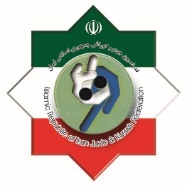 